ТОЛСТОВКИ КЕНГУРУ УНИСЕКС* допуск +\- 1,5 см.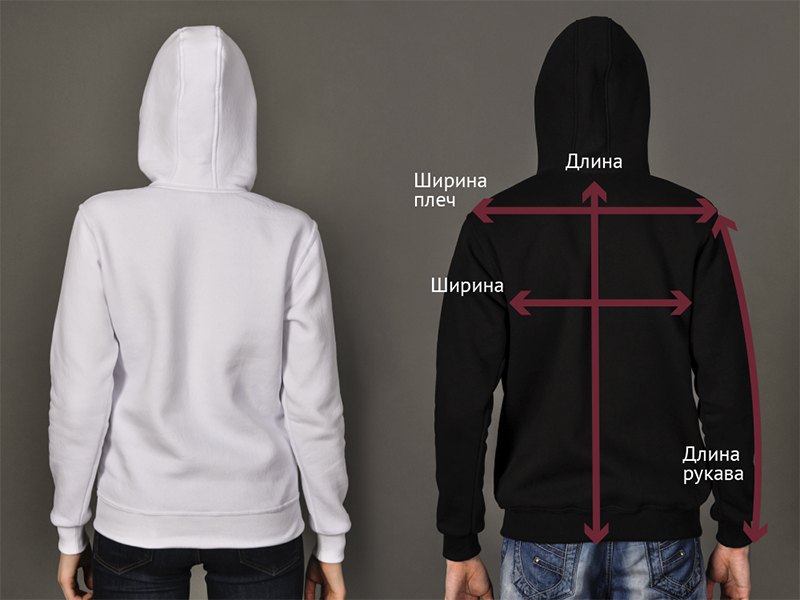 ПодсказкиМеждународный размер2XSXSSMLXL2XL3XL4XL5XL6XLРоссийский размер404244464850-5254-5658-6062-6466-6870Ширина (см)4850535761646668707479Ширина плеч (см)4042444850505454565658Длина (см)6161667171717175757575Длина рукава (см)60606363636363656666662XSХрупкая девушка — рост 163-165, вес 46-47 кг.                         XSХрупкая девушка — рост 165, вес 50 кг.                         .SДевушка нормального телосложения — рост 169, вес 54 кг. 
Невысокий худой парень — рост 160, вес 56 кг..MВысокая девушка — рост 174 см, вес 62 кг. 
Среднестатистическая дама — рост 168, вес 67 кг. 
Стройный парень — рост 176, вес 70 кг. 
Невысокий плотный мужчина, 40 лет — рост 170, вес 75 кг..LВысокий парень, нормального телосложения — рост 183 см, вес 86 кг. 
Женщина — рост 168, вес 89 кг.XLВысокий крепкий парень — рост 185, вес 97 кг. 
Статный мужчина — рост 180, вес 98 кг.XXLПлотный мужчина, с респектабельным животом — рост 178 см, вес 115 кг. XXXL Очень-очень крупный мужчина.